Pielikums NR:2Multifunkcionālā āra trenažiera SPECIFIKĀCIJADaudzfunkcionāls sporta komplekss. Izmēri 4862mm x 4557mm, augstums 4127mm, svars 564,7kg.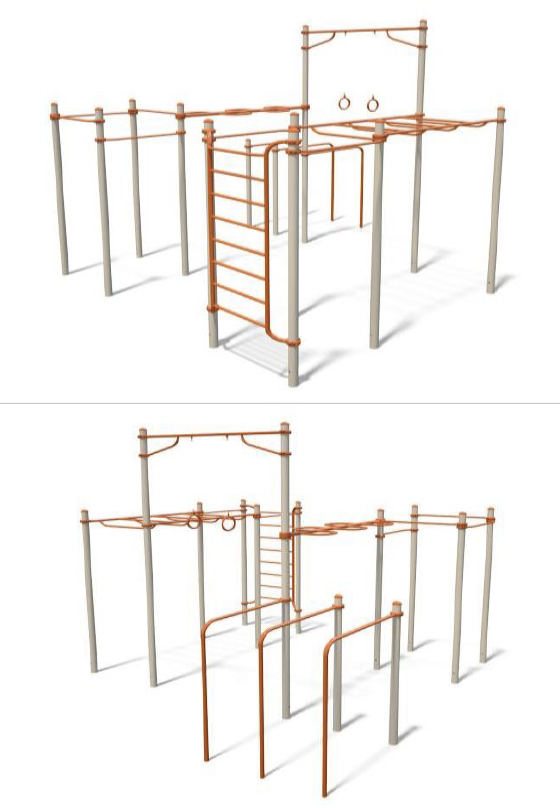 Informācijas stends:Informācijas stends ar Latvijas Olimpiskās komitejas un “Par aktīvu dzīvesveidu” logotipiem, lietošanas noteikumiem un iespējamajiem vingrojumu piemēriem.Garantija:5 gadu garantija, kas iekļauj ražotāja/piegādātāja trenažiera pārbaudi un apkopi vienu reizi gadā. Garantija nav derīga vandālisma gadījumos.Daudzfunkcionālā sporta kompleksa izmēri: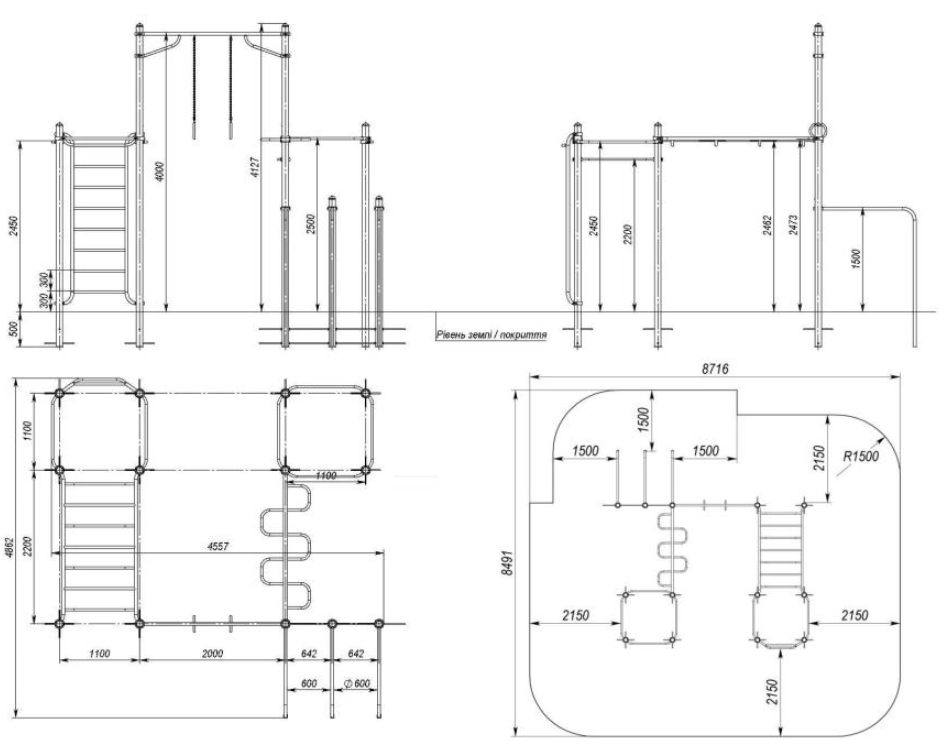 